.Tag is on wall 3 and Wall 10I. R MAMBO FORWARD , L MAMBO BACK , R SIDE MAMBO , L SIDE MAMBOII. BEHIND , RECOVER , SIDE , BEHIND , RECOVER , SIDE , ANCHOR STEP 2XIII. COASTER STEP , FORWARD , 1/2 PIVOT , BOTAFOGO 2XIV. VOLTA 3/4 TURN L , CROSS RECOVER SIDE , CROSS RECOVER SIDETAG:   4  COUNT, ON ( MAMB0 ) WALL 3 AND WALL 10Submitted by – Rara: rarayanti@yahoo.comKu Coba Lagi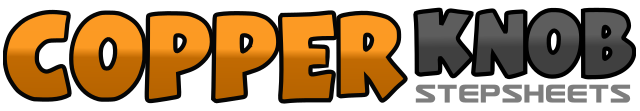 .......Count:32Wall:4Level:Beginner.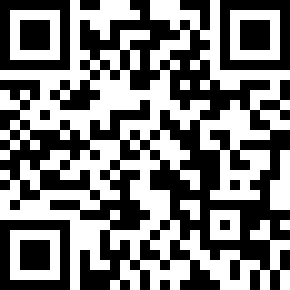 Choreographer:Anieta Arief (INA) - May 2017Anieta Arief (INA) - May 2017Anieta Arief (INA) - May 2017Anieta Arief (INA) - May 2017Anieta Arief (INA) - May 2017.Music:Ku Coba Lagi by Rien DjamainKu Coba Lagi by Rien DjamainKu Coba Lagi by Rien DjamainKu Coba Lagi by Rien DjamainKu Coba Lagi by Rien Djamain........1 & 2Step R forward , recover on L , step R beside3 & 4step back on L , recover on R , step L beside5 & 6Step R to side R , recover on L , step R beside7 & 8Step L to side L , recover on R , step L beside1 & 2Cross R behind L, recover on L , side R to side R3 & 4Cross L behind R, recover on R , step L to side L5 & 6Step back on R , recover on L , recover on R7 & 8Step back on L , recover on R , recover on L1 & 2Step Back on R , step L beside R , step R forward3 -  4Step L Forward , 1/2 pivot turn R5 & 6Step L forward , step R to side R, recover on L7 & 8Step R forward , step L to side L , recover on R1 &1/4  turn L stepping L Forward , lock R behind2 &1/4  turn L stepping L Forward , lock R behind3 & 41/8  turn L stepping L Forward , lock R behind , 1/8 turn L stepping L forward5 & 6Step R cross over , recover on L , step R to side R7 & 8Step L cross over , recover on R , step L to side L1 & 2Step R forward , recover on L , step R beside3 & 4Step back on L , recover on R , step L beside